Уведомление о проведении публичных консультаций посредством сбора замечаний и предложений организаций и граждан в рамках анализа проекта нормативного правового акта на предмет его влияния на конкуренцию Приложение 1Анкетаучастника публичных консультаций, проводимых посредством сбора замечаний и предложений организаций и граждан в рамках анализа проекта нормативного правового акта на предмет его влияния на конкуренциюОбщие сведения об участнике публичных консультаций2. Общие сведения о проекте нормативного правового актаОбоснование необходимости реализации предлагаемых решений посредством принятия нормативного правового акта, в том числе их влияния на конкуренцию Приложение 2ПРОЕКТП О С Т А Н О В Л Е Н И Е  АДМИНИСТРАЦИИ ВЕЙДЕЛЕВСКОГО РАЙОНАБЕЛГОРОДСКОЙ ОБЛАСТИп. Вейделевка«____» ____________ 2022 г.                                                           №______В соответствии с Земельным кодексом РФ, Федеральным законом Российской Федерации от 06.10.2003 г. № 131-ФЗ «Об общих принципах организации местного самоуправления в Российской Федерации», Федеральным законом Российской Федерации от 28.12.2009 г. № 381-ФЗ «Об основах государственного регулирования торговой деятельности в Российской Федерации», распоряжением Правительства Российской Федерации от 30 января 2021 года №208-р «О рекомендациях органам исполнительной власти субъектов РФ и органам местного самоуправления по вопросу новых возможностях розничного сбыта товаров», постановлением правительства Белгородской обл. от 28.02.2011 г. № 71-пп «Об определении порядка разработки и утверждения органами местного самоуправления муниципальных районов и городских округов схем размещения нестационарных торговых объектов», постановлением Правительства Белгородской области от 17.10.2016 г. № 368-пп «Об утверждении порядка и условий размещения объектов нестационарной торговли на территории Белгородской области», в целях установления единого порядка размещения нестационарных торговых объектов на территории муниципального района «Вейделевский район», п о с т а н о в л я ю:Утвердить прилагаемые:1.1. Схему размещения нестационарных торговых объектов на территории муниципального района «Вейделевский район» Белгородской области.1.2. Положение о порядке предоставления права на размещение нестационарных торговых объектов на территории муниципального района «Вейделевский район» Белгородской области.1.3. Положение о проведении аукциона на право заключения договора на размещение нестационарных торговых объектов на территории муниципального района «Вейделевский район» Белгородской области.1.4. Состав комиссии по проведению аукциона на право заключения договора на размещение нестационарных торговых объектов на территории муниципального района «Вейделевский район» Белгородской области.1.5. Положение о комиссии по проведению аукциона на право заключения договора на размещение нестационарных торговых объектов на территории муниципального района «Вейделевский район» Белгородской области.1.6. Положение о проведении конкурса на право заключения договора на размещение нестационарного торгового объекта по распространению периодической печатной продукции на территории муниципального района «Вейделевский район» Белгородской области.1.7. Состав комиссии по проведению конкурса на право заключения договора на размещение нестационарного торгового объекта по распространению периодической печатной продукции на территории муниципального района «Вейделевский район» Белгородской области.1.8. Положение о комиссии по проведению конкурса на право заключения договора на размещение нестационарного торгового объекта по распространению периодической печатной продукции на территории муниципального района «Вейделевский район» Белгородской области.2. Определить управление экономического развития и прогнозирования администрации Вейделевского района уполномоченным органом на организацию аукционов и конкурсов на право заключения договоров на размещение нестационарных торговых объектов на территории Вейделевского района и оформление договоров по результатам проведения указанных аукционов, конкурсов.3. Рекомендовать администрациям городского и сельских поселений Вейделевского района осуществлять выдачу согласований на размещение нестационарных торговых объектов на территории поселений, а также осуществлять контроль за исполнением условий договоров на размещение нестационарных торговых объектов.4. Управлению экономического развития и прогнозирования администрации Вейделевского района обеспечить размещение электронной версии типовых решений внешнего вида объектов на официальном сайте администрации Вейделевского района https://www.veidadm.ru. 5. Заместителю начальника управления по организационно-контрольной и кадровой работе администрации района – начальнику организационно-контрольного отдела Гончаренко О.Н. обеспечить опубликование настоящего постановления в печатном средстве массовой информации муниципального района «Вейделевский район» Белгородской области «Информационный бюллетень Вейделевского района» и в сетевом издании «Пламя 31» 
(plamya31.ru, пламя 31.ру). 6. Начальнику отдела делопроизводства, писем и по связям с общественностью и СМИ администрации Вейделевского района Авериной Н.В. обеспечить размещение настоящего постановления на официальном сайте администрации муниципального района «Вейделевский район» Белгородской области.7. Считать утратившим силу постановления администрации Вейделевского района:от 27 апреля 2021 года № 90 «Об утверждении схемы размещения нестационарных торговых объектов на территории муниципального района «Вейделевский район» (в новой редакции)»;16.06.2021 г. №119 «О внесении изменений в постановление администрации Вейделевского района от 27.04.2021 г. № 90»;27.01.2022 г. № 18 «О внесении изменений в постановление администрации Вейделевского района от 27.04.2021 г. № 90»;01.03.2022 г. №53 «О внесении изменений в постановление администрации Вейделевского района от 27.04.2021 г. № 90».8. Контроль за исполнением постановления возложить на первого заместителя главы администрации Вейделевского района по стратегическому развитию района Рябцева А.В.Глава администрацииВейделевского района                                                             А. ТарасенкоСхемаразмещения нестационарных торговых объектов на территориимуниципального района «Вейделевский район» Белгородской области___________________________УТВЕРЖДЕНО:постановлением администрацииВейделевского районаот ___ _________ 20 ___ г.№______Положение о Порядке предоставления права на размещение нестационарных торговых объектов на территории муниципального района «Вейделевский район» Белгородской областиОбщие положения1.1. Настоящее Положение о размещении нестационарных торговых объектов на территории  муниципального района «Вейделевский район» Белгородской области (далее – Положение) разработано в соответствии  Земельным кодексом Российской Федерации, Федеральным законом Российской Федерации от 06.10.2003 г. № 131-ФЗ «Об общих принципах организации местного самоуправления в Российской Федерации», Федеральным законом Российской Федерации от 28.12.2009 г. № 381-ФЗ «Об основах государственного регулирования торговой деятельности в Российской Федерации», распоряжениям Правительства Российской Федерации от 30 января 2021 года №208-р «О рекомендациях органам исполнительной власти субъектов РФ и органам местного самоуправления по вопросу новых возможностях розничного сбыта товаров», постановлением Правительства Белгородской области от 17.10.2016 г. № 368-пп «Об утверждении порядка и условий размещения объектов нестационарной торговли на территории Белгородской области», настоящее Положение применяется к правоотношениям, возникшим после дня введения его в действие.1.2. Целями настоящего Положения являются:- обеспечение единых требований к размещению нестационарных торговых объектов, отбору хозяйствующих субъектов, которым предоставляется право на осуществление торговой деятельности через нестационарные торговые объекты на территории Вейделевского района;- создание условий для улучшения организации торгового обслуживания и обеспечения доступности товаров для населения;- обеспечение соблюдения прав и законных интересов хозяйствующих субъектов, осуществляющих торговую деятельность в нестационарных торговых объектах, собственников (пользователей, исполнителей, арендаторов) земельных участков, а также обеспечение при этом прав и законных интересов населения;- достижение установленных нормативов минимальной обеспеченности населения площадью торговых объектов и формирования конкурентной среды.1.3. Положение распространяется на отношения, связанные с организацией работы по утверждению и внесению изменений в схемы размещения нестационарных торговых объектов на земельных участках и в зданиях, строениях, сооружениях, находящихся в муниципальной собственности, на земельных участках, государственная собственность на которые не разграничена.1.4. Требования, предусмотренные настоящим Положением, не распространяются на отношения, связанные с размещением нестационарных торговых объектов на территориях ярмарок, рынков; при проведении выставок-ярмарок, праздничных, массовых и спортивных мероприятий, имеющих временный характер; при размещении временных организаций быстрого обслуживания (летних кафе), расположенных на территориях, прилегающих к функционирующим предприятиям общественного питания.1.5. Места для размещения нестационарных торговых объектов на земельных участках, в зданиях, строениях, сооружениях, находящихся в муниципальной собственности, либо земельных участках, государственная собственность на которые не разграничена, юридическим лицам, физическим лицам, в том числе индивидуальным предпринимателям предоставляются в соответствии со схемой размещения нестационарных объектов на территории Вейделевского района (далее – Схема) путем проведения аукциона или конкурса, открытого по составу участников и открытого по форме подачи заявок, на право размещения нестационарного торгового объекта, на основании Договора на размещение нестационарного торгового объекта (далее – Договор) или без проведения аукциона или конкурса на основании Согласования в соответствии с п. 4.1.1.6. Порядок размещения нестационарных торговых объектов на земельных участках, находящихся в частной собственности, устанавливается собственником земельного участка с учетом требований, определенных законодательством Российской Федерации.1.7. Срок размещения нестационарных торговых объектов устанавливается Схемой размещения и должен составлять не менее 5 лет и не более 10 лет.1.8. Ранее заключенные разрешения на право осуществления нестационарной торговли на территории Вейделевского района продолжают действовать до истечения указанных в них сроков.1.9. Продление договора на размещение нестационарного торгового объекта осуществляется без проведения аукциона.Основные понятия2.1. Для целей настоящего Положения используются следующие основные понятия:- схема размещения нестационарных торговых объектов (далее – Схема размещения) – разработанный и утвержденный администрацией района документ, определяющий места размещения нестационарных торговых объектов на территории Вейделевского района и группу реализуемых в них товаров;- нестационарный торговый объект – торговый объект, представляющий собой временное сооружение или временную конструкцию, не связанные прочно с земельным участком вне зависимости от наличия или отсутствия подключения (технологического присоединения) к сетям инженерно-технического обеспечения, в том числе передвижное сооружение;- передвижные средства развозной и разносной уличной торговли – специально оборудованный нестационарный торговый объект (торговые палатки, торговые лотки, морозильные лари, изотермические емкости, торговые столы, другое торговое оборудование), временно размещаемый на территориях общего пользования;- автомагазин (торговый автофургон, автолавка): нестационарный торговый объект, представляющий собой автотранспортное или транспортное средство (прицеп, полуприцеп) с размещенным в кузове торговым оборудованием, при условии образования в результате его остановки (или установки) одного или нескольких рабочих мест продавцов, на котором (ых) осуществляют предложение товаров, их отпуск и расчет с покупателями;- торговый павильон – нестационарный торговый объект, представляющий собой отдельно стоящее строение (часть строения) или сооружение (часть сооружения) с замкнутым пространством, имеющее торговый зал, и рассчитанное на одно или несколько рабочих мест продавцов;- киоск – нестационарный торговый объект, представляющий собой сооружение без торгового зала с замкнутым пространством, внутри которого оборудовано одно рабочее место продавца и осуществляют хранение товарного запаса;- торговая палатка – нестационарный торговый объект, представляющий собой оснащенную прилавком легковозводимую сборно-разборную конструкцию, образующую внутреннее пространство, не замкнутое со стороны прилавка, предназначенный для размещения одного или нескольких рабочих мест продавцов и товарного запаса на один день торговли;- бахчевой развал – нестационарный торговый объект, представляющий собой специально оборудованную временную конструкцию в виде обособленной открытой площадки или установленной торговой палатки, предназначенный для продажи сезонных бахчевых культур;- елочный базар – нестационарный торговый объект, представляющий собой специально оборудованную временную конструкцию в виде обособленной открытой площадки для новогодней (рождественской) продажи натуральных хвойных деревьев и веток хвойных деревьев;- сезонные (летние) кафе – нестационарные торговые объекты, предназначенные для организации общественного питания. Территория летнего кафе должна быть: благоустроена (озеленена, освещена, ограждена, иметь пешеходные дорожки и тротуарное покрытие); оснащена урнами и мусоросборниками со съемными вкладышами; оснащена туалетами (биотуалетами) для посетителей; обеспечена подъездными путями;- эскизный проект нестационарного торгового объекта (киоска, павильона, летнего кафе и т.д.) – документ, представляющий собой совокупность материалов в текстовой и графической форме, устанавливающий требования к нестационарному торговому объекту. В составе эскизного проекта указываются требования к нестационарному торговому объекту: размеры, материал стен, кровли, цветовые решения фасадов, общие требования к благоустройству, цветовое решение;- организация паркового пространства;- размещение рекламных и информационных конструкций;- торговый (вендинговый автомат) автомат – нестационарный торговый объект, представляющий собой техническое устройство, предназначенное для автоматизации процессов продажи, оплаты и выдачи штучных товаров в потребительской упаковке в месте нахождения устройства без участия продавца.2.2. Определение иных понятий используется в том же значении, что и в Федеральном законе от 28 декабря 2009 года № 381-ФЗ «Об основах государственного регулирования торговой деятельности в Российской Федерации» и ГОСТе Р 51303-2013 «Торговля. Термины и определения».Требования к местам размещения нестационарных торговых объектов3.1. В целях обеспечения внешнего архитектурно-градостроительного облика Вейделевского района объекты нестационарной торговли (киоски, павильоны, летние кафе) должны соответствовать эскизным проектам, утвержденным отделом архитектуры и градостроительства управления строительства, ЖКХ администрации района.3.2. Электронная версия типовых решений внешнего вида объекта подлежит размещению на официальном сайте Вейделевского района.3.3. Размещение нестационарных торговых объектов не должно:- препятствовать свободному перемещению пешеходов и транспорта;- ограничивать видимость для участников дорожного движения;- создавать угрозу жизни и здоровью людей, окружающей среде, а также пожарной безопасности имущества;- места размещения нестационарных торговых объектов и их внешний вид не должны нарушать внешний архитектурный облик сложившейся застройки;- нарушать права граждан на тишину и покой.3.4. При размещении нестационарных торговых объектов должно быть обеспечено:1) благоустройство площадки для размещения нестационарного торгового объекта и прилегающей территории;2) возможность подключения нестационарных торговых объектов к сетям инженерно-технического обеспечения;3) подъезд автотранспорта, не создающий помех для прохода пешеходов, заездные карманы;4) не размещать нестационарные торговые объекты на тротуарах, газонах, цветниках и прочих объектах озеленения, детских и спортивных площадках;5) нестационарные торговые объекты должны размещаться с учетом обеспечения свободного движения пешеходов и доступа потребителей к объектам торговли, в том числе обеспечения безбарьерной среды жизнедеятельности для инвалидов и иных маломобильных групп населения, беспрепятственного подъезда пожарного и медицинского транспорта, транспортных средств Министерства Российской Федерации по делам гражданской обороны, чрезвычайным ситуациям и ликвидации последствий стихийных бедствий к существующим зданиям, строениям и сооружениям.4. Порядок размещения нестационарных торговых объектов без проведения аукциона4.1. Размещение палаток, автомагазинов, автолавок, автофургонов, автоцистерн (изотермических емкостей), тележек, иных специальных приспособлений (холодильные лари, стенды для торговли), елочных базаров, бахчевых развалов, платежных терминалов, торговых автоматов осуществляется без проведения аукциона на основании согласования на размещение нестационарного торгового объекта, выдаваемого органом местного самоуправления (далее – Согласование), на территории которого предполагается его размещение (далее – ОМС) (приложение № 4 к настоящему Положению)).4.2. Предоставление мест для размещения нестационарных торговых объектов, расположенных в зданиях, строениях, сооружениях и на земельных участках, находящихся в частной собственности, осуществляется без проведения аукциона в уведомительном порядке на основании договора с собственником (пользователем) земельного участка на размещение нестационарного торгового объекта, при условии соблюдения Земельного кодекса РФ, разрешенного использования земельного участка и градостроительного законодательства и требований раздела 3 настоящего Положения.Порядок отбора хозяйствующих субъектов для осуществления торговой деятельности через нестационарные торговые объекты определяется собственником, пользователем и арендатором земельного участка самостоятельно.4.3. Для получения Согласования на размещение нестационарного торгового объекта хозяйствующие субъекты направляют в ОМС следующие документы:- заявление на выдачу согласования на размещение нестационарного торгового объекта (приложение № 3 к настоящему Положению);- копию документа, удостоверяющего личность, документ, подтверждающий полномочия лица действовать от имени заявителя (в случае, если с заявлением обратился представитель заявителя);Эскизный проект организации объекта торговли содержащий в себе:1. Архитектурно-художественное и цветовое решение объекта торговли.2. Предложения по благоустройству территории объекта торговли.3. Размещение рекламных и информационных конструкций.4. Ночное и праздничное оформление фасадов.4.3.1. ОМС не более трех рабочих дней рассматривает представленные документы, проверяет предоставленную информацию и выдает Согласование на размещение нестационарного торгового объекта или отказывает в выдаче Согласования.4.3.2. ОМС отказывает в выдаче Согласования по следующим основаниям:- предоставление неполного комплекта документов;- предоставление недостоверной информации;- несоответствие нестационарного торгового объекта требованиям, указанным в разделе 3 настоящего Положения.4.4. Согласование выдается в соответствии с приложением № 4 к настоящему Положению.4.5. Размещение нестационарного торгового объекта без проведения аукциона на основании Договора осуществляется в случае поступления единственной заявки на участие в аукционе и признание заявителя участником аукциона.4.6. Ответственность за несоблюдение норм и требований, предъявляемых к размещению нестационарных торговых объектов, указанных в разделе 3 настоящего Положения, несет пользователь, арендатор земельного участка либо лицо, заинтересованное в размещении нестационарного торгового объекта на данном земельном участке.5. Порядок размещения нестационарных торговых объектов по результатам проведения аукциона5.1. Нестационарные торговые объекты (киоски, павильоны, летние (сезонные) кафе, аттракционы), расположенные на земельных участках и в зданиях, строениях, сооружениях, находящихся в муниципальной собственности, на земельных участках, государственная собственность на которые не разграничена, размещаются в местах, определенных Схемой размещения, на основании Договора, заключенного по результатам аукциона, в следующем порядке:5.1.1. Организатор аукциона проводит аукцион, по результатам которого администрация района в течение пяти рабочих дней с момента подписания протокола о результатах аукциона направляет Договор на размещение нестационарного торгового объекта на территории Вейделевского района (приложение № 1 к настоящему Положению) победителю (участнику) аукциона для подписания.5.1.2. Члены комиссии по проведению аукционов на право размещения нестационарных торговых объектов на территории Вейделевского района (далее – Комиссия) в течение пяти рабочих дней с момента получения уведомления проводят приемку нестационарного торгового объекта путем составления акта приемки нестационарного торгового объекта (приложение № 2 к настоящему Положению), подтверждающего соответствие (несоответствие) нестационарного торгового объекта Схеме размещения, условиям Договора и требованиям, указанным в разделе 3 настоящего Положения.Акт приемки нестационарного торгового объекта подписывается присутствовавшими на обследовании членами Комиссии, представителями ОМС и победителем (участником) аукциона.В случае несоответствия нестационарного торгового объекта Схеме размещения, условиям Договора и требованиям, указанным в разделе 3 настоящего Положения, победитель (участник) аукциона, разместивший нестационарный торговый объект с нарушениями, обязан в течение трех рабочих дней устранить выявленные нарушения, о чем указывается в акте приемки нестационарного торгового объекта. Неустранение выявленных нарушений в установленный срок является основанием для расторжения Договора.Договор прекращает действие досрочно, если:а) в течение месяца со дня направления владельцем нестационарного торгового объекта в Комиссию уведомления в письменной форме о своем отказе от дальнейшего использования нестационарного торгового объекта;б) в случае если нестационарный торговый объект используется не в соответствии со специализацией, указанной в заявлении на размещение нестационарного торгового объекта.5.1.3. В случае если победитель (участник) аукциона в течение трех рабочих дней со дня получения Договора не представил организатору проведения торгов подписанный Договор, победитель (участник) аукциона признается уклонившимся от заключения Договора. Организатор аукциона в течение трех рабочих дней направляет Договор участнику аукциона, сделавшему предпоследнее предложение о цене.5.1.4. В случае если в течение трех рабочих дней со дня получения Договора участник аукциона, сделавший предпоследнее предложение о цене, не представил организатору торгов подписанный им Договор, уполномоченный орган администрации района может инициировать проведение повторного аукциона.5.2. В случае прекращения действия Договора на размещение нестационарного торгового объекта или признания его недействительным владелец нестационарного торгового объекта обязан осуществить демонтаж нестационарного торгового объекта в течение месяца за счет собственных средств.5.3. При невыполнении обязанности по демонтажу нестационарного торгового объекта ОМС вправе обратиться в суд с иском о принудительном осуществлении демонтажа нестационарного торгового объекта.5.4. Самовольная установка нестационарных торговых объектов не допускается.6. Порядок размещения нестационарных торговых объектов по распространению периодической печатной продукции6.1. Использование зданий, строений, сооружений, находящихся в муниципальной собственности, а также на земельных участках, государственная собственность на которые не разграничена, осуществляется путем проведения конкурса на право заключения Договора на размещение нестационарного торгового объекта по распространению периодической печатной продукции на территории Вейделевского района.6.2. При размещении нестационарных торговых объектов по распространению периодической печатной продукции учитываются рекомендации, утвержденные Приказом Минкомсвязи России от 31 июля 2013 года № 197 «Об утверждении рекомендаций по поддержке и развитию системы розничного распространения периодических печатных изданий и иной печатной продукции в субъектах Российской Федерации».6.3. Размещение нестационарных торговых объектов по распространению периодической печатной продукции осуществляется на безвозмездной основе по итогам рассмотрения концепций бизнес-модели.6.4. По результатам рассмотрения концепций бизнес-модели комиссия определяет победителей конкурса исходя из количества баллов, набранных участниками конкурса.6.5. Результаты конкурса оформляются протоколом заседания комиссии об итогах конкурса, который подписывается в день его проведения председателем комиссии, ответственным секретарем комиссии.6.6. Информация об итогах конкурса доводится до сведения участников конкурса путем размещения на официальном сайте администрации района, а также на сайте http://torgi.gov.ru в течение трех рабочих дней после подписания протокола.6.7. Организатор конкурса в течение десяти календарных дней со дня размещения информации об итогах конкурса заключает договор с победителем конкурса._________________                                                                  Приложение № 1к Положению о порядке предоставления                                                         права на размещение нестационарных                                                            торговых объектов на территории                                                               муниципального района                                               «Вейделевский район» Белгородской областиДоговорна право размещения нестационарноготоргового объекта на территории муниципального района «Вейделевский район» Белгородской области№ __________                                                            "__" ________ 20__ г.Муниципальный район «Вейделевский район», от имени которого действует администрация Вейделевского района, в лице главы администрации района _______________________, действующего на основании Устава, именуемое в дальнейшем «Администратор» с одной стороны, и _________________________________________________________________, в лице _______________________________________________________, действующего  на основании _________________________________________, именуемый в дальнейшем «Пользователь», с другой стороны, именуемые в дальнейшем «Стороны», по результатам проведения аукциона на  право размещения нестационарных торговых объектов № ______ от ______________ заключили настоящий договор (далее - Договор) о нижеследующем.1. Предмет Договора1.1. Администратор предоставляет Пользователю право разместить нестационарный торговый объект (далее - Объект):___________________________________________________________(тип объекта, площадь и специализация объекта)по адресу: _______________________________________________________,(местоположение объекта)а Пользователь обязуется разместить и обеспечить в течение всего срока действия Договора функционирование Объекта на условиях и в порядке, предусмотренных в соответствии с Договором, федеральным законодательством и законодательством Белгородской области.1.2. Договор является подтверждением права Пользователя на размещение Объекта в месте, установленном схемой размещения нестационарных торговых объектов и пунктом 1.1 Договора.1.3.  Период размещения Объекта устанавливается с «__» ________ 20__ г. по «__» _______ 20__ г.2. Плата за размещение Объекта и порядок расчетов2.1. Плата за размещение Объекта устанавливается в размере итоговой цены аукциона, за которую Пользователь приобрел право на размещение Объекта и составляет ___________________________________.2.2. Плата за право размещения Объекта, без учета НДС ежемесячно до 10 числа отчетного месяца вносится Пользователем на лицевой счет администрации Вейделевского района Адрес: Белгородская область, п. Вейделевка, ул. Первомайская, 1, ИНН 3105001092, КПП 310501001, ОГРН 1023102157539, ОКТМО 14625000, Счет № _______________, Банк плательщика: ____________, БИК _____________.3. Права и обязанности Сторон3.1. Пользователь имеет право:3.1.1. Разместить Объект по местоположению в соответствии с пунктом 1.1 Договора.3.1.2. Использовать Объект для осуществления торговой деятельности в соответствии с требованиями федерального законодательства и законодательства Белгородской области.3.2. Пользователь обязан:3.2.1. Своевременно внести плату за размещение Объекта.3.2.2. Сохранять тип Объекта, специализацию, местоположение и размеры Объекта в течение установленного периода размещения Объекта.3.2.3. Обеспечивать функционирование Объекта в соответствии с требованиями Договора, аукционной документации и требованиями федерального законодательства.3.2.4. Обеспечить сохранение внешнего вида, благоустройство прилегающей территории и оформления Объекта в течение всего срока действия Договора.3.2.5. Обеспечить соблюдение санитарных норм и правил, вывоз мусора и иных отходов от использования Объекта.3.2.6. Соблюдать при размещении Объекта требования градостроительных регламентов, строительных, экологических, санитарно-гигиенических, противопожарных и иных правил, нормативов.3.2.7. Использовать Объект способами, которые не должны наносить вред окружающей среде.3.2.8. Не допускать загрязнение, захламление места размещения Объекта.3.2.9. Не допускать передачу прав по Договору третьим лицам.3.2.10. При прекращении Договора в 1-дневный срок обеспечить приведение в надлежащее санитарное состояние места размещения Объекта.3.3. Администратор имеет право:3.3.1. В любое время действия Договора проверять соблюдение Пользователем требований пунктов Договора на месте размещения Объекта.3.3.2. Требовать расторжения Договора и возмещения убытков в случае, если Пользователь размещает Объект не в соответствии с его типом, специализацией, площадью, периодом размещения и иными условиями Договора.3.4. Администратор обязан предоставить Пользователю право на размещение Объекта в соответствии с условиями Договора.4. Срок действия Договора4.1. Договор действует с _______ 20__ г. по «__» ________ 20__ г. и имеет силу передаточного акта.4.2. По заявлению Пользователя договор может быть продлен на тех же условиях на тот же срок.5. Ответственность Сторон5.1. В случае неисполнения или ненадлежащего исполнения обязательств по Договору Стороны несут ответственность в соответствии с действующим законодательством РФ.5.2. В случае просрочки уплаты платежей Пользователь обязан выплатить Администратору пеню в размере 1% от суммы долга за каждый день просрочки.5.3. В случае размещения Объекта с нарушениями его типа, специализации, места размещения, размеров занимаемой площади, внешнего вида, оформления Объекта и благоустройства прилегающей территории и периода работы Пользователь выплачивает Администратору штраф в соответствии с правилами благоустройства территории, на котором расположен нестационарный торговый объект.5.4. В случае выявления повторного факта размещения Объекта с нарушениями его типа, специализации, места размещения, размеров занимаемой площади, внешнего вида, оформления Объекта и благоустройства прилегающей территории и периода работы или при передаче права осуществления деятельности третьему лицу, Администратор вправе расторгнуть Договор в одностороннем порядке.6. Изменение и прекращение Договора6.1. По соглашению Сторон Договор может быть изменен. При этом не допускается изменение существенных условий Договора:1) основания заключения Договора на право размещения Объекта;2) наименование организатора аукциона, принявшего решение о проведении аукциона, и реквизиты такого решения;3) цена аукциона, за которую победитель аукциона (единственный участник аукциона), приобрел право размещения Объекта;4) местоположение и размер площади места размещения Объекта, тип Объекта, внешний вид, специализация, период размещения Объекта, благоустройство прилегающей территории;5) срок Договора;6) ответственность Сторон.6.2. Внесение изменений в Договор осуществляется путем заключения дополнительного соглашения, подписываемого Сторонами.6.3. Договор расторгается в случаях:1) прекращения осуществления торговой деятельности Пользователем по его инициативе;2) ликвидации юридического лица, являющегося хозяйствующим субъектом, в соответствии с гражданским законодательством Российской Федерации;3) прекращения деятельности физического лица, являющегося хозяйствующим субъектом, в качестве индивидуального предпринимателя;4) в случае нарушения Пользователем существенных условий Договора на размещение Объекта (местоположение и размер площади места размещения Объекта, тип Объекта, внешний вид, специализация, период размещения Объекта, благоустройство прилегающей территории);5) по соглашению Сторон Договора.7. Заключительные положения7.1. Любые споры, возникающие из Договора или в связи с ним, разрешаются Сторонами путем ведения переговоров, а в случае недостижения согласия передаются на рассмотрение суда (арбитражного суда) в установленном порядке.7.2. Договор составлен в 2 экземплярах, имеющих одинаковую юридическую силу, - по одному для каждой из Сторон.8. Реквизиты и подписи СторонПриложение:1. Протокол о результатах аукциона (приложение № 1 - не приводится).2. Согласованный эскизный проект, содержащий в себе цветовое оформление объекта торговли и предложения по благоустройству территории объекта торговли (приложение № 2 - не приводится).3. Акт приемки нестационарного торгового объекта (приложение № 3 - не приводится).____________________                      Приложение № 2к Положению о порядке предоставления                                                         права на размещение нестационарных                                                         торговых объектов на территории                                                               муниципального района                                               «Вейделевский район» Белгородской областиАКТприемки нестационарного торгового объектап. Вейделевка                                                  __ __________ 20__ годаВ соответствии с Договором размещения нестационарного торгового объекта № ___ от __ __________ 20__ г. Комиссией в составе:1. _______________________________________________________________________________________________________________________________________________________________________________________________________2. ________________________________________________________________________________________________________________________________________________________________________________________________________3. _________________________________________________________________________________________________________________________________________________________________________________________________________4. _________________________________________________________________________________________________________________________________________________________________________________________________________5. _________________________________________________________________________________________________________________________________________________________________________________________________________6. Победителя (участник) аукциона __________________________________________________________________________________________________Произведено  обследование места размещения нестационарного торгового объекта _________________________________________________________по адресу: _____________________________________________________Предписание по объекту при наличии замечаний:________________________________________________________________________________________________________________________________Копию акта получил _________ ______________ ______________________                                                  дата                  подпись                       расшифровка                                                             Приложение № 3                                      к Положению о порядке предоставления                                       права на размещение нестационарных                                     торговых объектов на территории                                        муниципального района «Вейделевский район»                                          Белгородской областиЗАЯВЛЕНИЕна выдачу согласованияна размещение нестационарного торгового объектаПрошу Вас выдать согласование на размещение нестационарного торгового объекта согласно ____________________________________________, расположенного на земельном участке с кадастровым № _________________________________,по адресу: ______________________
_________________________________________________________________.Срок с ___________________________ по ________________________.Перечень прилагаемых документов:1. Эскизный проект внешнего облика объекта_______2. _______________________________________________3. _______________________________________________    «__» ____________ 20__ г.               __________________________                                                                         подпись/печать__________________                                                             Приложение № 4                                   к Положению о порядке предоставления                                     права на размещение нестационарных                                      торговых объектов на территории                                           муниципального района «Вейделевский район»                                         Белгородской областиСОГЛАСОВАНИЕна размещение нестационарного торгового объекта№ _____/________ выдано «__» _____________ 20__ г._______________________________________________________________________________________________________________________________размещение нестационарного торгового объекта с ассортиментной специализацией: _____________________________________________________в соответствии с эскизным проектом внешнего облика объекта _________________________________________________________________,расположенного на земельном участке с кадастровым № _________________________________,по адресу: ____________________________________________________,сроком: с «__» ___________ 20__ г. до «__» ___________ 20__ г.Торговля разрешается при условии наличия документов, подтверждающих статус юридического лица или индивидуального предпринимателя, соблюдения санитарных требований, установленных правил торговли.   _______________________________                                (подпись)___________________УТВЕРЖДЕНО:постановлением администрацииВейделевского районаот _____ ________ 20 ___ г. №____Положениео проведении аукциона на право заключения договорана размещение нестационарных торговых объектовна территории муниципального района «Вейделевский район» Белгородской области1. Общие положения1.1. Положение о проведении аукциона на право заключения договора на размещение нестационарного торгового объекта на территории муниципального района «Вейделевский район» Белгородской области (далее - Положение) определяет порядок проведения аукционов на право заключения договора на размещение нестационарного торгового объекта на территории на территории Вейделевского района на земельных участках, в зданиях, строениях, сооружениях, находящихся в муниципальной собственности муниципального района «Вейделевский район», а также на земельных участках, государственная и муниципальная собственность на которые не разграничена (далее - аукцион).1.2. Аукцион является открытым по форме подачи заявок. Участниками аукциона могут являться юридические лица независимо от организационно-правовой формы, формы собственности, места нахождения, а также места происхождения капитала или любые физические лица, в том числе индивидуальные предприниматели.1.3. Основными целями проведения аукциона являются:- создание равных условий и возможностей для получения права на заключение договора на размещение нестационарного торгового объекта на территории муниципального района «Вейделевского район» Белгородской области (далее - Договор);- заключение Договора;- пополнение доходов бюджета муниципального района «Вейделевский район».1.4. Решение о проведении аукциона принимается администрацией муниципального района «Вейделевский район».1.5. Инициатором и организатором проведения аукциона является Управление экономического развития и прогнозирования администрации Вейделевского района (далее – Управление). 1.6. Для проведения аукциона создается комиссия по проведению аукциона на право заключения договора на размещение нестационарного торгового объекта на территории Вейделевского района (далее - Комиссия), состав, права и обязанности которой закреплены в Положении о комиссии по проведению аукциона на право заключения договора на размещение нестационарного торгового объекта на территории Вейделесвкого района, утвержденном настоящим постановлением.1.7. Управление:- готовит проект распоряжения администрации Вейделевского района о проведении аукциона;- формирует аукционную документацию, включающую в себя дислокацию размещения нестационарных торговых объектов, условия размещения нестационарных торговых объектов, согласованный эскизный проект и схему расположения нестационарных торговых объектов на территории Вейделевского района, содержащей нестационарные торговые объекты, выставляемые на торги, состав лотов;- принимает заявки на участие в аукционе на право заключения договора на размещение нестационарного торгового объекта на территории Вейделевского района  (приложение к настоящему Положению);- принимает и возвращает денежные средства, поступившие в качестве задатка;- разъясняет положения аукционной документации;- организует проведение аукциона;- заключает Договор с победителем (участником) аукциона.- осуществляет размещение извещения о проведении аукциона на официальном сайте администрации Вейделевского района в информационно-телекоммуникационной сети Интерне, а также на сайте http://torgi.gov.ru не менее чем за двадцать рабочих дней до дня окончания срока подачи заявок, а также извещения об отказе от проведения аукциона, документации об аукционе, изменений, вносимых в такие извещения и такую документацию, разъяснений такой документации, протоколы, составляемые в ходе аукциона в установленные аукционной документацией сроки.Оценка стоимости права на размещениенестационарного торгового объекта2.1. Управление организует проведение оценки стоимости права на размещение нестационарного торгового объекта независимым оценщиком в порядке, установленном законодательством Российской Федерации об оценочной деятельности.2.2. Начальная цена предмета аукциона определяется в размере рыночной стоимости платы по договору на размещение нестационарного торгового объекта, определенной независимым оценщиком в порядке, установленном законодательством Российской Федерации об оценочной деятельности.2.3. «Шаг аукциона» устанавливается в размере пяти процентов начальной (минимальной) цены Договора (цены лота), указанной в извещении о проведении аукциона.2.4. Размер задатка для участия в аукционе устанавливается в размере 20% начальной цены предмета аукциона.2.5. Участниками аукциона могут являться юридические лица независимо от организационно-правовой формы, формы собственности, места нахождения, или любые физические лица, в том числе индивидуальные предприниматели, являющиеся резидентами Российской Федерации, претендующие на заключение Договора.2.6. Если аукцион признан несостоявшимся и Договор на размещение нестационарного торгового объекта на территории Вейделевского района не заключен с лицом, подавшим единственную заявку на участие в аукционе, с заявителем, признанным единственным участником аукциона, или с единственным принявшим участие в аукционе его участником, начальная цена предмета повторного аукциона может быть определена ниже ранее установленной начальной цены предмета аукциона, но не более чем на двадцать процентов начальной цены предмета предыдущего аукциона.Проведение аукциона3.1. Аукционная документация подготавливается Управлением.3.2. Извещение о проведении аукциона размещается на официальном сайте администрации Вейделевского района в информационно-телекоммуникационной сети Интернет, а также на сайте http://torgi.gov.ru не менее чем за двадцать рабочих дней до дня окончания срока подачи заявок на участие в аукционе и содержит следующие сведения:- наименование, местонахождение, почтовый адрес, адрес электронной почты и номер контактного телефона организатора аукциона;- предмет аукциона (адрес размещения нестационарного торгового объекта, вид нестационарного торгового объекта, специализацию, период и срок размещения нестационарного торгового объекта, площадь земельного участка);- начальную (минимальную) цену договора (цену лота) на размещение нестационарного торгового объекта;- размер задатка, порядок его внесения и возврата, реквизиты счета для перечисления денежных средств;- срок действия Договора;- срок, место и порядок предоставления документации об аукционе, электронный адрес сайта в сети Интернет, на котором размещена документация об аукционе;- срок, в течение которого организатор аукциона вправе отказаться от проведения аукциона.3.3. Документация об аукционе, помимо информации и сведений, содержащихся в извещении о проведении аукциона, должна содержать:- требования к содержанию, составу и форме заявки на участие в аукционе, в том числе заявки, подаваемой в форме электронного документа через раздел «Интернет-приемная» сайта администрации Вейделевского района https://www.veidadm.ru и инструкцию по ее заполнению;- форму, сроки и порядок оплаты по Договору;- порядок, место, время приема заявок, дату начала и дату и время окончания срока подачи заявок на участие в аукционе;- требования к участникам аукциона;- порядок и срок отзыва заявок на участие в аукционе;- формы, порядок, даты начала и окончания предоставления участникам аукциона разъяснений положений документации об аукционе;- величину повышения начальной цены Договора («шаг аукциона»);- место, дату и время начала рассмотрения заявок на участие в аукционе;- место, дату и время проведения аукциона;- требование о внесении задатка, размер задатка, срок и порядок внесения задатка, реквизиты счета для перечисления задатка;- срок, в течение которого должен быть подписан проект Договора, составляющий не менее десяти рабочих дней со дня размещения протокола аукциона либо протокола рассмотрения заявок на участие в аукционе в случае, если: аукцион признан несостоявшимся по причине подачи единственной заявки на участие в аукционе либо признания участником аукциона только одного заявителя;- проект договора на размещение нестационарного торгового объекта (в случае проведения аукциона по нескольким лотам – проект Договора в отношении каждого лота);- эскизный проект внешнего вида нестационарного торгового объекта.3.4. Для участия в аукционе заявители в установленный в извещении о проведении аукциона срок подают заявку на участие в аукционе (по форме, установленной приложением к настоящему постановлению).Заявка на участие в аукционе может быть подана в электронной форме.3.5. Заявка на участие в аукционе должна содержать:1) сведения и документы о заявителе, подавшем такую заявку:а) фирменное наименование (наименование), сведения об организационно-правовой форме, о местонахождении, почтовый адрес (для юридического лица), фамилию, имя, отчество, паспортные данные, сведения о месте жительства (для физического лица), номер контактного телефона;б) полученную не ранее чем за шесть месяцев до даты размещения извещения о проведении аукциона выписку из Единого государственного реестра юридических лиц (ЕГРЮЛ) и (или) выписку из Единого государственного реестра индивидуальных предпринимателей (ЕГРИП);в) документ, подтверждающий полномочия лица на осуществление действий от имени заявителя;г) копии учредительных документов заявителя (для юридических лиц);д) заявление об отсутствии решения о ликвидации заявителя – юридического лица, об отсутствии решения арбитражного суда о признании заявителя – юридического лица, индивидуального предпринимателя банкротом и об открытии конкурсного производства, об отсутствии решения о приостановлении деятельности заявителя в порядке, предусмотренном Кодексом Российской Федерации об административных правонарушениях;2) документы или копии документов, подтверждающие внесение задатка.Представление платежных документов, подтверждающих внесение задатка, признается заключением соглашения о задатке.3.6. Претендент вправе подать только одну заявку на участие в аукционе в отношении каждого предмета аукциона (лота).3.7. Прием документов прекращается не ранее чем за три рабочих дня до дня рассмотрения заявок на участие в аукционе.3.8. Заявка на участие в аукционе, поступившая по истечении срока приема заявок, возвращается заявителю в день ее поступления.Заявитель имеет право отозвать принятую организатором аукциона заявку на участие в аукционе до дня окончания срока приема заявок, уведомив об этом в письменной форме Управление, которое обязано возвратить заявителю внесенный им задаток в течение трех банковских дней со дня поступления уведомления об отзыве заявки. В случае отзыва заявителем заявки позднее дня окончания срока приема заявок задаток возвращается в порядке, установленном для участников аукциона.3.9. Организатор аукциона вправе отказаться от проведения аукциона в срок не позднее чем за пять дней до даты окончания срока подачи заявок на участие в аукционе. Решение об отказе от проведения аукциона размещается на официальном сайте администрации Вейделевского района в информационно-телекоммуникационной сети Интернет, а также на сайте http://torgi.gov.ru в течение одного рабочего дня со дня принятия решения об отказе от проведения аукциона. В течение двух рабочих дней со дня принятия указанного решения Управление направляет соответствующие уведомления участникам.В течение трех банковских дней со дня принятия решения об отказе от проведения аукциона ОМС на территории которого предполагается его размещение возвращает участникам аукциона денежные средства, внесенные в качестве задатка.3.10. Комиссия рассматривает заявки на участие в аукционе на предмет соответствия требованиям, установленным документацией об аукционе, и соответствия заявителей установленным требованиям.Срок рассмотрения заявок на участие в аукционе не может превышать десяти рабочих дней с даты окончания срока подачи заявок.По результатам рассмотрения заявок на участие в аукционе комиссия принимает одно из следующих решений:- о допуске к участию в аукционе претендента и о признании его участником аукциона;- об отказе в допуске такого претендента к участию в аукционе в порядке и по основаниям, которые предусмотрены документацией об аукционе;- об отказе в проведении аукциона в случае несоответствия всех поданных заявок установленным требованиям.Решение комиссии оформляется протоколом рассмотрения заявок на участие в аукционе, который подписывается всеми присутствующими членами Комиссии, председателем Комиссии и (или) его заместителем, секретарем Комиссии в день его составления.Указанный протокол размещается Управлением на официальном сайте администрации Вейделевского района в информационно-телекоммуникационной сети Интернет и на сайте http://torgi.gov.ru в течение дня, следующего после дня подписания указанного протокола.Заявителям, признанным участниками аукциона, и заявителям, не допущенным к участию в аукционе, Управление направляет уведомления о принятых в отношении них решениях не позднее дня, следующего после дня подписания протокола.3.11. Заявитель не допускается к участию в аукционе в следующих случаях:- непредставления необходимых для участия в аукционе документов или представления недостоверных сведений;- подачи одним заявителем двух и более заявок на участие в аукционе в отношении одного и того же лота при условии, что поданные ранее заявки таким заявителем не отозваны. Все заявки на участие в аукционе такого заявителя не рассматриваются и возвращаются ему;- несоответствия заявки требованиям: аукционной документации;- подачи заявки неуполномоченным лицом;- непоступления задатка на дату рассмотрения заявок на участие в аукционе;- подачи заявки по окончании срока подачи заявок, указанного в извещении.3.12 Управление возвращает заявителю, не допущенному к участию в аукционе, внесенный им задаток в течение трех банковских дней со дня оформления протокола рассмотрения заявок на участие в аукционе.3.13. В случае если на основании результатов рассмотрения заявок на участие в аукционе принято решение об отказе в допуске к участию в аукционе всех заявителей или о допуске к участию в аукционе и признании участником аукциона только одного заявителя, аукцион признается несостоявшимся.3.14. В случае если аукцион признан несостоявшимся и только один заявитель признан участником аукциона, Управление обеспечивает заключение Договора в срок не менее десяти рабочих дней со дня размещения протокола рассмотрения заявок на участие в аукционе с единственным участником аукциона.3.15. Размер платы по Договору определяется с учетом итогов аукциона.3.16. В случае если по окончании срока подачи заявок на участие в аукционе подана только одна заявка на участие в аукционе или не подано ни одной заявки на участие в аукционе, аукцион признается несостоявшимся.Если в отношении заявителя, подавшего единственную заявку на участие в аукционе, отсутствуют основания для отказа в допуске к участию в аукционе, Управление обеспечивает заключение Договора в срок не менее десяти рабочих дней со дня размещения протокола рассмотрения заявок на участие в аукционе с единственным участником аукциона.3.17. Аукцион проводится в указанном в извещении месте в соответствующий день и час. В аукционе могут участвовать только заявители, признанные участниками аукциона (лично или через своих представителей).3.18. Аукцион проводится путем повышения начальной (минимальной) цены Договора (цены лота), указанной в извещении о проведении аукциона, на «шаг аукциона».3.19. Результаты аукциона оформляются протоколом, который составляется и подписывается членами Комиссии – председателем комиссии и (или) его заместителем, секретарем Комиссии в день проведения аукциона.Протокол о результатах аукциона составляется в двух экземплярах, один из которых передается победителю аукциона, второй остается в Управлении.3.20. В протоколе указываются:- сведения о месте, дате и времени проведения аукциона;- предмет аукциона (адресные ориентиры, вид нестационарного торгового объекта, ассортиментная специализация нестационарного торгового объекта, площадь, земельного участка, период и срок размещения);- сведения об участниках аукциона, о начальной (минимальной) цене Договора (цене лота), последнем и предпоследнем предложениях о цене предмета аукциона;- сведения о победителе аукциона и иного участника аукциона, который сделал предпоследнее предложение о цене предмета аукциона.3.21. Протокол о результатах аукциона размещается Управлением на официальном сайте администрации Вейделевского района в информационно-телекоммуникационной сети Интернет и на сайте http://torgi.gov.ru в течение трех рабочих дней со дня подписания данного протокола.3.22. Победителем аукциона признается участник аукциона, предложивший наиболее высокую цену Договора (цену лота).3.23. В течение трех банковских дней со дня подписания протокола о результатах аукциона Управление обязано возвратить задатки лицам, участвовавшим в аукционе, но не победившим в нем, за исключением участника, предложившего предпоследнюю цену аукциона, которому задаток возвращается в течение двух банковских дней с момента заключения Договора с победителем аукциона.3.24. В случае если в аукционе участвовал только один участник или при проведении аукциона не присутствовал ни один из участников аукциона, либо в случае, если после троекратного объявления предложения о начальной цене предмета аукциона не поступило ни одного предложения о цене предмета аукциона, которое предусматривало бы более высокую цену предмета аукциона, аукцион признается несостоявшимся.3.25. Управление выдает (направляет) победителю аукциона или единственному принявшему участие в аукционе участнику проект Договора в течение трех рабочих дней со дня размещения протокола аукциона либо протокола рассмотрения заявок на участие в аукционе.3.26. Договор заключается по цене, предложенной победителем аукциона, или в случае заключения указанного Договора с единственным принявшим участие в аукционе его участником по начальной цене предмета аукциона.3.27. Задаток, внесенный лицом, признанным победителем аукциона, а также внесенный лицом, указанным в пунктах 3.14, 3.16, 3.24 настоящего Положения, возвращается в течение трех рабочих дней со дня заключения Договора. Задатки, внесенные этими лицами, не заключившими в установленном порядке Договор вследствие уклонения от заключения Договора, не возвращаются.3.28. Если победитель аукциона (единственный принявший участие в аукционе участник) в течение семи рабочих дней со дня получения Договора не представил в Управление подписанный Договор, победитель аукциона (единственный принявший участие в аукционе участник) признается уклонившимся от заключения Договора. Управление в течение трех рабочих дней направляет Договор участнику аукциона, сделавшему предпоследнее предложение о цене, по цене, предложенной этим участником аукциона. В случае заключения Договора участником, сделавшим предпоследнее предложение цены предмета аукциона, задаток, внесенный данным участником, засчитывается в счет оплаты Договора.3.29. В случае если в течение трех рабочих дней со дня получения Договора участник аукциона, сделавший предпоследнее предложение о цене, не представил в Управление подписанный им Договор, Управление инициирует проведение повторного аукциона.________________                                                          Приложение                                                     к Положению о проведении аукциона направо заключения договора на размещение                                                    нестационарных торговых объектов на                                                      территории муниципального района                                               «Вейделевский район» Белгородской области                                                       Организатору аукциона:                                                       _______________________________                                                       _______________________________                                                       _______________________________                                                      Почтовый адрес: _________________                                                      ________________________________                                                      ________________________________ЗАЯВКАна участие в аукционе на предоставление права заключения договорана размещение нестационарного торгового объекта на территориимуниципального района «Вейделевский район» Белгородской области (лот № _____)                                                                            «___» ___________ 20__ г.________________________________________________________________________________________________________________________________(фирменное наименование (наименование), сведения об организационно-правовой форме, о месте нахождения, почтовом адресе (для юридического лица), фамилия, имя, отчество, паспортные данные, сведения о месте жительства (для физического лица), номер контактного телефона),в лице, ______________________________________________________,(наименование должности, Ф.И.О. руководителя, уполномоченного лица(для юридического лица),действующего на основании _____________________________________,(для юридического лица - наименование документа, для индивидуальногопредпринимателя - реквизиты свидетельства о государственнойрегистрации, для представителя - реквизиты доверенности)(далее - Участник) сообщает о согласии участвовать в аукционе на условиях, установленных в документации об аукционе, и направляет настоящую заявку на участие в аукционе в отношении имущества Лота № ___.1. Настоящим гарантируем достоверность представленной нами в заявке на участие в аукционе информации и подтверждаем право организатора торгов - запрашивать в соответствии с действующим законодательством в уполномоченных органах власти и у иных лиц, кроме нас, информацию, уточняющую представленные нами в заявке сведения.2. В  случае  если мы будем признаны победителем аукциона, мы берем на себя обязательства подписать договор на право размещения нестационарного торгового объекта в соответствии с требованиями документации об аукционе и условиями наших предложений по цене договора (лота), в срок не позднее десяти рабочих дней со дня размещения на официальном сайте администрации района в информационно-телекоммуникационной сети Интернат и на сайте http://www.torgi.gov.ru протокола аукциона.3. В случае если мы будем признаны участником аукциона, заявке на участие в аукционе которого присвоен второй номер по цене договора (лота), а победитель аукциона будет признан уклонившимся от заключения договора на право размещения нестационарного торгового объекта, мы обязуемся подписать данный  договор  в  соответствии  с требованиями документации об аукционе и условиями нашего предложения по цене договора (лота) в течение трех рабочих дней со дня передачи нам проекта договора аренды.4. Подтверждаем, что ознакомлен(ы) с состоянием имущества.5. Подтверждаем, что ознакомлен(ы) с документацией об аукционе, в т.ч. проектом договора на право размещения нестационарного торгового объекта.6. Подтверждаем, что ознакомлен(ы) с тем, что плата вносится победителем аукциона в соответствии с заключенным договором.7. Сообщаем, что для оперативного уведомления нас по вопросам организационного  характера  и взаимодействия с организатором аукциона нами уполномочен _______________________________________________.(Ф.И.О., должность и контактная информация уполномоченного лица,включая телефон, факс (с указанием кода), адрес).Все сведения о проведении аукциона просим сообщать указанному уполномоченному лицу.8. Настоящая заявка действительна в течение срока проведения процедуры аукциона и до подписания договора на право размещения нестационарного торгового объекта или принятия решения об отмене аукциона.9. Корреспонденцию в наш адрес просим направлять по адресу:________________________________________________________________.10. К настоящей заявке на участие в аукционе прилагаются документы, являющиеся неотъемлемой частью нашей заявки на участие в аукционе, на ____ страницах (указывается количество страниц всех документов, представленных в составе заявки).Настоящая заявка и указанные в ней обязательства являются акцептом оферты в соответствии со статьей 438 Гражданского кодекса Российской Федерации.Подпись Участника (его уполномоченного представителя):_______________________________________________________________    м.п.                       (должность)          (подпись)                    (ФИО)________________УТВЕРЖДЕН:постановлением администрацииВейделевского районаот _____ ________ 20 ___ г. №____СоставКомиссии на предоставление права заключения договора на размещение нестационарного торгового объекта на территории муниципального района «Вейделевский район» Белгородской областиПри проведении аукциона на право заключения договора на размещение нестационарных торговых объектов на территории муниципального района «Вейделевский район» включать в состав комиссии глав администраций городского и сельских поселений, на территории которых планируется размещение нестационарного торгового объекта._______________УТВЕРЖДЕНО:постановлением администрацииВейделевского районаот _____ ________ 20 ___ г. №____Положениео комиссии по проведению аукциона на право заключениядоговора на размещение нестационарных торговых объектовна территории муниципального района «Вейделевский район» Белгородской области1. Комиссия по проведению аукциона на право заключения договора на размещение нестационарного торгового объекта на территории муниципального района «Вейделевский район» Белгородской области (далее - Комиссия) является постоянной и создана для рассмотрения заявок на участие в аукционе, отбора участников аукциона, ведения протокола рассмотрения заявок на участие в аукционе и ведения протокола аукциона, принятия решения о признании аукциона состоявшимся или несостоявшимся.2. Основными принципами деятельности Комиссии являются:- создание равных условий для участия в аукционах;- обеспечение добросовестной конкуренции;- обеспечение доступности информации об аукционах и открытости их проведения.3. Комиссия в своей деятельности руководствуется действующим законодательством Российской Федерации, Белгородской области, муниципальными правовыми актами Вейделевского района.4. Комиссия выполняет следующие функции:- принимает решение о допуске заявителей к участию в аукционе и признании участниками аукциона (об отказе в допуске);- принимает решение о признании аукциона несостоявшимся;- принимает решение о результатах аукциона и определяет его победителя;- совершает иные действия, связанные с проведением аукциона.5. Заседание Комиссии считается правомочным при участии в нем не менее половины членов Комиссии, председателя Комиссии и (или) его заместителя.Решения Комиссии принимаются большинством голосов ее членов и председателем и (или) его заместителем, секретарем Комиссии и оформляются протоколами, которые подписываются членами Комиссии, председателем комиссии и (или) его заместителем, секретарем Комиссии, присутствующими на заседании.Каждый член Комиссии имеет один голос. При голосовании члены Комиссии голосуют «за» либо «против» принимаемого решения. В случае равенства голосов голос председательствующего на заседании Комиссии является решающим.__________________УТВЕРЖДЕНО:постановлением администрацииВейделевского районаот _____ ________ 20 ___ г. №____Положениео проведении конкурса на право заключения договорана размещение нестационарного торгового объектапо распространению периодической печатной продукциина территории муниципального района «Вейделевский район» Белгородской области1. Общие положения1.1. Положение о проведении конкурса на право заключения договора на размещение нестационарного торгового объекта по распространению периодической печатной продукции на территории муниципального района «Вейделевский район» Белгородской области определяет порядок проведения конкурса на право заключения договора на размещение нестационарного торгового объекта по распространению периодической печатной продукции на территории Вейделевского района на земельных участках, в зданиях, строениях, сооружениях, находящихся в муниципальной собственности муниципального района «Вейделевский район», а также на земельных участках, государственная собственность на которые не разграничена (далее - конкурс).1.2. Конкурс является открытым по форме подачи заявок. Участниками конкурса может быть любое юридическое лицо независимо от организационно-правовой формы, формы собственности, места нахождения, а также места происхождения капитала или любое физическое лицо, в том числе индивидуальный предприниматель, претендующее на заключение договора.1.3. Основными целями проведения конкурса являются:- поддержка и развитие системы розничного распространения периодических печатных изданий и иной печатной продукции на территории Вейделевского района;- создание равных условий и возможностей для получения права на заключение договора на размещение нестационарного торгового объекта на территории Вейделевского района;- заключение договора (приложение № 1 к Положению о проведении конкурса на право заключения договора на размещение нестационарного торгового объекта по распространению периодической печатной продукции на территории Вейделевского района.1.4. Решение о проведении конкурса принимается распоряжением администрации Вейделевского района.1.5. Инициатором проведения и организации конкурса является Управление экономического развития и прогнозирования администрации Вейделевского района (далее - Управление).1.6. Для проведения конкурса создается Конкурсная комиссия (далее - комиссия), являющаяся постоянно действующим коллегиальным органом.1.7. Управление:- формирует состав лотов;- заключает договор на размещение нестационарного торгового объекта по распространению периодической печатной продукции (далее - Договор) с победителем конкурса;- готовит проект распоряжения администрации Вейделевского района о проведении конкурса;- осуществляет подготовку о проведении заседания комиссии;- принимает заявки на участие в конкурсе;- разъясняет положения конкурсной документации;- организует проведение конкурса.2. Проведение конкурса2.1. Размещение нестационарных торговых объектов по распространению периодической печатной продукции осуществляется на безвозмездной основе по итогам рассмотрения концепций бизнес-модели комиссией.2.2. Сообщение о проведении заседания комиссии размещается на официальном сайте администрации Вейделевского района в информационно-телекоммуникационной сети Интернет, а также на сайте http://torgi.gov.ru не менее чем за тридцать календарных дней до дня проведения заседания комиссии.2.3. Прием заявок на участие в конкурсе начинается с момента опубликования сообщения о проведении заседания комиссии и заканчивается за пять календарных дней до даты проведения заседания комиссии.Сообщение должно содержать следующие сведения:- место и время заседания комиссии;- предмет конкурса (адрес размещения нестационарного торгового объекта по реализации периодической печатной продукции);- условия конкурса (защита концепции бизнес-модели, проект объекта; площадь (кв. м); ассортимент периодической печатной и книжной продукции);- требования к участникам конкурса.2.4. Заявка на участие в конкурсе подается любым юридическим лицом независимо от организационно-правовой формы, формы собственности, места нахождения, а также места происхождения капитала или любым физическим лицом, в том числе индивидуальным предпринимателем, претендующим на заключение договора, либо представителем заявителя.В заявке должны быть указаны:- фамилия, имя и (при наличии) отчество, место жительства заявителя и реквизиты документа, удостоверяющего его личность, - в случае, если заявление подается физическим лицом;- наименование, местонахождение, организационно-правовая форма и сведения о государственной регистрации заявителя в Едином государственном реестре юридических лиц - в случае, если заявление подается юридическим лицом;- фамилия, имя и (при наличии) отчество представителя заявителя и реквизиты документа, подтверждающего его полномочия, и документа, удостоверяющего личность, - в случае, если заявление подается представителем заявителя;- почтовый адрес, адрес электронной почты, номер телефона для связи с заявителем или представителем заявителя;- предмет конкурса (адрес размещения нестационарного торгового объекта по реализации периодической печатной продукции);- планируемая дата начала распространения периодической печатной продукции.К заявке прилагаются:- развернутая концепция бизнес-модели с указанием направлений деятельности, процентного соотношения ассортимента, краткой характеристики проекта объекта, перспектива развития, в том числе бизнес-план с указанием источников финансирования;- документы, подтверждающие наличие денежных средств (товарно-материальных ценностей), необходимых для реализации концепции бизнес-модели (выписка из лицевого счета организации, справка о наличии материальных ресурсов, числящихся на балансе, которые могут быть направлены на изготовление объектов);- копии документов, удостоверяющих личность заявителя и представителя заявителя, и документа, подтверждающего полномочия заявителя, - в случае, если заявка подается представителем заявителя;- копия устава юридического лица, заверенная копия свидетельства о регистрации в ИФНС России (налоговом органе) (ОГРН, ОГРНИП), копия свидетельства о постановке на налоговый учет в ИФНС России (налоговом органе);- выписка сведений о юридическом лице из единого государственного реестра юридических лиц (сведений об индивидуальном предпринимателе из единого реестра индивидуальных предпринимателей). Выписка действительна для рассмотрения в течение трех месяцев с момента выдачи;- выписка из реестра акционеров на дату представления документов (для соискателей претендентов, созданных в форме акционерных обществ), копия списка участников общества с ограниченной ответственностью (для претендентов, созданных в форме обществ с ограниченной ответственностью), иной документ, содержащий в соответствии с законодательством Российской Федерации сведения о долях учредителей (участников) юридического лица в уставном (складочном) капитале юридического лица (для претендентов, созданных в иных организационно-правовых формах).2.4. Заявки с прилагаемыми к ним документами принимаются организатором конкурса и регистрируются организатором конкурса в журнале регистрации заявок.2.5. Поступившие после окончания установленного срока подачи заявок на участие в конкурсе заявки не рассматриваются.2.6. Критерии оценки концепций:- ассортимент периодической печатной продукции (от 0 до 549 наименований - 0 баллов, от 550 наименований и выше - 10 баллов);- ассортимент книжной продукции (от 0 до 299 наименований - 0 баллов, от 300 наименований и выше - 10 баллов);- ассортимент региональной периодической печатной продукции от общего ассортимента периодической печатной продукции (от 0 процентов до 25 процентов - 0 баллов, от 26 процентов до 35 процентов - 5 баллов, от 36 процентов и выше - 10 баллов);- ассортимент региональной книжной продукции от общего ассортимента книжной продукции (от 0 процентов до 25 процентов - 0 баллов, от 26 процентов до 35 процентов - 5 баллов, от 36 процентов и выше - 10 баллов);- ассортимент сопутствующих товаров и услуг от общего ассортимента, представленного в киоске (более 50 процентов - 0 баллов, от 49 процентов до 40 процентов - 2 балла, от 39 процентов до 30 процентов -4 балла, от 29 процентов до 20 процентов - 6 баллов, от 19 процентов до 10 процентов - 8 баллов, от 9 процентов до 0 процентов - 10 баллов);- концептуальность образа и качество архитектурного решения (от 0 до 10 баллов);- органичность размещения объектов в архитектурной среде (от 0 до 10 баллов);- выполнение требований по содержанию площадки, асфальтирование, отсыпка подходов, посадка газонов, подводка дополнительного освещения (от 0 до 10 баллов).2.7. По результатам рассмотрения концепций бизнес-модели комиссия определяет победителей конкурса исходя из количества баллов, набранных участниками конкурса.2.8. Результаты конкурса оформляются протоколом заседания комиссии об итогах конкурса, который подписывается в день его проведения председателем, ответственным секретарем комиссии.2.9. Информация об итогах конкурса доводится до сведения участников конкурса путем размещения протокола на официальном сайте администрации Вейделевского района в информационно-телекоммуникационной сети Интернет, а также на сайте http://torgi.gov.ru в течение дня, следующего после дня подписания указанного протокола.2.10. Отдел не ранее чем через десять календарных дней со дня размещения информации об итогах конкурса заключает с победителем конкурса договор на размещение нестационарного торгового объекта по распространению периодической печатной продукции по форме, согласно приложению № 1 к настоящему Положению.__________________                                                                        Приложение № 1к Положению о проведении конкурса                                                      на право заключения договора                                                       на размещение нестационарноготоргового объекта по распространению                                                       периодической печатной продукциина территории муниципального района                                         «Вейделевский район» Белгородской областиДоговор на право размещения нестационарного торгового объекта по распространению периодической печатной продукции  на территории муниципального района «Вейделевский район» Белгородской области№ _______                                                                    "__" ______ 20__ г.Муниципальное образование Вейделевский район, от имени которого действует администрация Вейделевского района, в лице главы администрации района _______________________, действующего на основании Устава, именуемое в дальнейшем «Администратор» с одной стороны, и ________________________________________________________________, в лице ______________________________________________________________, действующего на  основании  ________________________________________, именуемый в дальнейшем «Пользователь», с другой стороны, именуемые в дальнейшем «Стороны», по результатам проведения конкурса на право размещения нестационарного торгового объекта № ______ от ______________ заключили настоящий договор (далее - Договор) о нижеследующем.1. Предмет Договора1.1.   Администратор предоставляет Пользователю право разместить нестационарный торговый объект (далее - Объект):________________________________________________________________(тип объекта, площадь и специализация объекта)по адресу: ______________________________________________________, (местоположение объекта)а Пользователь обязуется разместить и обеспечить в течение всего срока действия Договора функционирование Объекта на условиях и в порядке, предусмотренных в соответствии с Договором, федеральным законодательством и законодательством Белгородской области.1.2. Договор является подтверждением права Пользователем на размещение Объекта в месте, установленном схемой размещения нестационарных торговых объектов и пунктом 1.1 Договора.1.3.  Период  размещения Объекта устанавливается с «___» ______ 20__ г. по «____» ________ 20__ г.2. Плата за размещение Объекта2.1. Размещение Объекта осуществляется на безвозмездной основе.3. Права и обязанности Сторон3.1. Пользователь имеет право:3.1.1. Разместить Объект по местоположению в соответствии с пунктом 1.1 Договора.3.1.2. Обеспечить использование Объекта по назначению, указанному в п. 1.1 настоящего Договора, с соблюдением условий настоящего Договора и требований нормативных правовых актов, регулирующих размещение нестационарных торговых объектов.3.2. Пользователь обязан:3.2.1. Сохранять тип объекта, специализацию, местоположение и размеры Объекта в течение установленного периода размещения Объекта.3.2.2. Обеспечивать функционирование Объекта в соответствии с требованиями Договора, конкурсной документации и требованиями федерального законодательства.3.2.3. Обеспечить сохранение внешнего вида, благоустройство прилегающей территории и оформления Объекта в течение всего срока действия Договора.3.2.4. Обеспечить соблюдение санитарных норм и правил, вывоз мусора и иных отходов от использования Объекта.3.2.5. Соблюдать при размещении Объекта требования градостроительных регламентов, строительных, экологических, санитарно-гигиенических, противопожарных и иных правил, нормативов.3.2.6. Использовать Объект способами, которые не должны наносить вред окружающей среде.3.2.7. Не допускать загрязнение, захламление места размещения Объекта.3.2.8. Не допускать передачу прав по Договору третьим лицам.3.2.9. При прекращении Договора в 1-дневный срок обеспечить приведение в надлежащее санитарное состояние места размещения Объекта.3.3. Администратор имеет право:3.3.1. В любое время действия Договора проверять соблюдение Пользователем требований пунктов Договора на месте размещения Объекта.3.3.2. Требовать расторжения Договора и возмещения убытков в случае, если Пользователь размещает Объект не в соответствии с его типом, специализацией, площадью, периодом размещения и иными условиями Договора.3.4. Администратор обязан предоставить Пользователю право на размещение Объекта в соответствии с условиями Договора.4. Срок действия Договора4.1. Договор действует с _______ 20__ г. по "__" ________ 20__ г. и имеет силу передаточного акта.5. Ответственность Сторон5.1. В случае неисполнения или ненадлежащего исполнения обязательств по Договору Стороны несут ответственность в соответствии с действующим законодательством РФ.5.2. В случае просрочки уплаты платежей Пользователь обязан выплатить Администратору пеню в размере 1% от суммы долга за каждый день просрочки.5.3. В случае размещения Объекта с нарушениями его типа, специализации, места размещения, размеров занимаемой площади, внешнего вида, оформления Объекта и благоустройства прилегающей территории и периода работы  Пользователь  выплачивает Администратору штраф в соответствии с правилами благоустройства территории, на котором расположен нестационарный торговый объект.5.4. В случае выявления повторного факта размещения Объекта с нарушениями его типа, специализации, места размещения, размеров занимаемой площади, внешнего вида, оформления Объекта и благоустройства прилегающей территории и периода работы или при передаче права осуществления деятельности третьему лицу, Администратор вправе расторгнуть Договор в одностороннем порядке.6. Изменение и прекращение Договора6.1. По соглашению Сторон Договор может быть изменен. При этом не допускается изменение существенных условий Договора:1) основания заключения Договора на право размещения Объекта;2) наименование организатора конкурса, принявшего решение о проведении конкурса, и реквизиты такого решения;3) цена конкурса, за которую победитель конкурса (единственный участник конкурса), приобрел право размещения Объекта;4) местоположение и размер площади места размещения Объекта, тип Объекта, внешний вид, специализация, период размещения Объекта, благоустройство прилегающей территории;5) срок Договора;6) ответственность Сторон.6.2. Внесение изменений в Договор осуществляется путем заключения дополнительного соглашения, подписываемого Сторонами.6.3. Договор расторгается в случаях:1) прекращения осуществления торговой деятельности Пользователем по его инициативе;2) ликвидации юридического лица, являющегося хозяйствующим субъектом, в соответствии с гражданским законодательством Российской Федерации;3) прекращения деятельности физического лица, являющегося хозяйствующим субъектом, в качестве индивидуального предпринимателя;4) в случае нарушения Пользователем существенных условий Договора на размещение Объекта (местоположение и размер площади места размещения Объекта, тип Объекта, внешний вид, специализация, период размещения Объекта, благоустройство прилегающей территории);5) по соглашению Сторон Договора.7. Заключительные положения7.1. Любые споры, возникающие из Договора или в связи с ним, разрешаются Сторонами путем ведения переговоров, а в случае недостижения согласия передаются на рассмотрение суда (арбитражного суда) в установленном порядке.7.2. Договор составлен в 2 экземплярах, имеющих одинаковую юридическую силу, - по одному для каждой из Сторон.8. Реквизиты и подписи Сторон________________________                        _______________________Приложение:1. Протокол о результатах аукциона (приложение № 1 - не приводится).2. Согласованный эскизный проект, содержащий в себе цветовое оформление объекта торговли и предложения по благоустройству территории объекта торговли (приложение № 2 - не приводится).3. Акт приемки нестационарного торгового объекта (приложение № 3 - не приводится).________________УТВЕРЖДЕН:постановлением администрацииВейделевского районаот _____ ________ 20 ___ г. №____СоставКомиссии по проведению конкурса на право заключения договорана размещение нестационарного торгового объектапо распространению периодической печатной продукциина территории муниципального района «Вейделевский район» Белгородской областиПри проведении аукциона на право заключения договора на размещение нестационарных торговых объектов на территории муниципального района «Вейделевский район» включать в состав комиссии глав администраций городского и сельских поселений, на территории которых планируется размещение нестационарного торгового объекта.______________УТВЕРЖДЕНО:постановлением администрацииВейделевского районаот _____ ________ 20 ___ г. №____ПоложениеО комиссии по проведению конкурса на право заключениядоговора на размещение нестационарного торгового объектапо распространению периодической печатной продукциина территории муниципального района «Вейделевский район» Белгородской области1. Комиссия по проведению конкурса на право заключения договора на размещение нестационарного торгового объекта по распространению периодической печатной продукции на территории муниципального района «Вейделевский район» Белгородской области (далее - Комиссия) является постоянной и создана для рассмотрения заявок на участие в конкурсе, определения победителей конкурса, ведения протокола об итогах конкурса.2. Основными принципами деятельности Комиссии являются:- создание равных условий для участия в конкурсах;- обеспечение добросовестной конкуренции;- обеспечение доступности информации об конкурсах и открытости их проведения.3. Комиссия в своей деятельности руководствуется действующим законодательством Российской Федерации, Белгородской области, муниципальными правовыми актами Вейделевского района.4. Комиссия выполняет следующие функции:- принимает решение о допуске заявителей к участию в конкурсе и признании участниками конкурса (об отказе в допуске);- принимает решение о признании конкурса несостоявшимся;- принимает решение о результатах конкурса и определяет его победителя;- совершает иные действия, связанные с проведением конкурса.5. Заседание Комиссии считается правомочным при участии в нем не менее половины членов Комиссии, председателя Комиссии и (или) его заместителя.Решения Комиссии принимаются большинством голосов ее членов и председателем и (или) его заместителем, секретарем Комиссии и оформляются протоколами, которые подписываются членами Комиссии, председателем Комиссии и (или) его заместителем, секретарем Комиссии, присутствующими на заседании.Каждый член Комиссии имеет один голос. При голосовании члены Комиссии голосуют «за» либо «против» принимаемого решения. В случае равенства голосов голос председательствующего на заседании Комиссии является решающим._______________Администрация Вейделевского районауведомляет о проведении публичных консультаций посредством сбора замечаний и предложений организаций и граждан по проекту постановления администрации Вейделевского района «Об утверждении схемы размещения нестационарных торговых объектов на территории муниципального района «Вейделевский район»(наименование нормативного правового администрации Вейделевского района)на предмет его влияния на конкуренциюВ рамках публичных консультаций все заинтересованные лица могут направить свои замечания и предложения по проекту нормативного правового акта на предмет его влияния на конкуренцию.Замечания и предложения принимаются по адресу: _Белгородская область, п. Вейделевка, ул. Первомайская, 1, кабинет 2012, а также по адресу электронной почты: __ krasnikova@ve.belregion.ru.Сроки приема замечаний и предложений: с 11.04.2022 года по  20.04.2022 года.С учетом анализа поступивших замечаний и предложений будет подготовлен сводный доклад о результатах анализа проектов нормативных правовых актов администрации Вейделевского района, действующих нормативных правовых актов администрации Вейделевского района на предмет выявления рисков нарушения антимонопольного законодательства за 2021 год (указывается отчетный год), который до 01.03.2022_ (указывается год, следующий за отчетным) в составе ежегодного доклада об антимонопольном комплаенсе будет размещен на официальном сайте администрации Вейделевского района в разделе «Антимонопольный комплаенс».К уведомлению прилагаются:1. Анкета участника публичных консультаций в формате word.2. Текст проекта нормативного правового акта в формате word.3. Текст действующего нормативного правового акта в формате word (если проектом анализируемого нормативного правового акта вносятся изменения).4. Обоснование необходимости реализации предлагаемых решений посредством принятия нормативного правового акта, в том числе их влияния на конкуренцию, в формате word.Место размещения приложений в информационно-телекоммуникационной сети «Интернет» - официальный сайт администрации Вейделевского района, раздел «Антимонопольный комплаенс»: http://www.veidadm.ru/publichnye-konsultacii-v-ramkah-analiza-proektov-normativnyh-pravovyh-aktov/.Контактное лицо: Красникова Ирина Ивановна – заместитель начальника экономического отдела управления экономического развития и прогнозирования администрации района, 8(47237) 5-50-21.Режим работы:с 8-00 до 17-00, перерыв с 12-00 до 13-00Наименование хозяйствующего субъекта (организации)Администрация муниципального района «Вейделевский район»Сфера деятельности хозяйствующего субъекта (организации)84.11.3  -  Деятельность органов местного самоуправления по управлению вопросами общего характераИНН хозяйствующего субъекта (организации)3105001092ФИО участника публичных консультацийАдминистрация муниципального района «Вейделевский район»Контактный телефон8-47237-5-50-21Адрес электронной почтыkrasnikova@ve.belregion.ruПроект постановления администрации Вейделевского района «Об утверждении схемы размещения нестационарных торговых объектов на территории муниципального района «Вейделевский район»1. Могут ли положения проекта нормативного правового акта оказать влияние на конкуренцию на рынках товаров, работ, услуг Вейделевского района?2. Присутствуют ли в проекте нормативного правового акта положения, которые могут оказать негативное влияние на конкуренцию на рынках товаров, работ, услуг Вейделевского района?3. Какие положения проекта нормативного правового акта могут привести к недопущению, ограничению или устранению конкуренции на рынках товаров, работ, услуг Вейделевского района? Укажите номер подпункта, пункта, части, статьи проекта нормативного правового акта и их содержание.4. На каких рынках товаров, работ, услуг может ухудшиться состояние конкурентной среды в результате принятия нормативного правового акта?5. Какие положения антимонопольного законодательства могут быть нарушены?6. Какие возможны негативные последствия для конкуренции в случае принятия нормативного правового акта в данной редакции?7. Ваши замечания и предложения по проекту нормативного правового акта в целях учета требований антимонопольного законодательства:Замечания и предложения принимаются по адресу: Белгородская обл., п. Вейделевка, ул. Первомайская, 1, каб. 212, а также по адресу электронной почты:  krasnikova@ve.belregion.ru.Сроки приема предложений и замечаний: с  11.04.2022 года по  20.04.2022  года.Проект постановления администрации Вейделевского района «Об утверждении схемы размещения нестационарных торговых объектов на территории муниципального района «Вейделевский район»» (наименование проекта нормативного правового акта администрации Вейделевского района) (наименование структурного подразделения администрации Вейделевского района, подготовившего данный проект нормативного правового акта)Управление экономического развития и прогнозирования администрации района1. Обоснование необходимости принятия нормативного правового акта (основания, концепция, цели, задачи, последствия принятия):Внесение изменений в постановление дает возможность, неоднократно продлевать срок размещения нестационарных торговых объектов без проведения торгов2. Информация о влиянии положений проекта нормативного правового акта на состояние конкурентной среды на рынках товаров, работ, услуг Вейделевского района (окажет/не окажет, если окажет, укажите какое влияние и на какие товарные рынки):не окажет3. Информация  о положениях проекта нормативного правового акта, которые могут привести к недопущению, ограничению или устранению конкуренции на рынках товаров, работ, услуг Вейделевского района (отсутствуют/присутствуют, если присутствуют, отразите короткое обоснование их наличия):отсутствуютОб утверждении схемы размещения нестационарных торговых объектов на территории муниципального района «Вейделевский район» Белгородской областиУТВЕРЖДЕНАпостановлением администрации    Вейделевского районаот ___ __________ 20 ___ г. №____N п/пАдресные ориентиры нестационарного торгового объекта/территориальная зонаВид объектаАссортиментная специализацияМаксимальная площадь земельного участка, кв. мПравообладательземельного участкаПериод размещения нестационарного торгового объекта1.Вейделевский район,с. Белый Колодезь, ул. Вознесенская, 79Торговый объектсельскохозяйственная продукция местных производителей,
товары повседневного спроса15земельные участки, государственная собственность, на которые не разграниченакруглогодично2.Вейделевский район,
с. Большие Липяги, ул. Мира 
(напротив магазина ТПС)Торговый объекттовары повседневного спроса15земельные участки, государственная собственность, на которые не разграниченакруглогодично3.Вейделевский район,
с. Куликовы Липяги, ул. Пролетарская (напротив магазина ИП Подопригоровой)Торговый объекттовары повседневного спроса9земельные участки, государственная собственность, на которые не разграниченакруглогодично4.Вейделевский район,с. Долгое, (Центральная площадь)Торговый объектсельскохозяйственная продукция местных производителей, бахчевые культуры культурные развития, развлечения33земельные участки, государственная собственность, на которые не разграниченакруглогодично5.Вейделевский район, с. Кубраки (Центральная площадь)Торговый объект сельскохозяйственная продукция местных производителей, бахчевые культуры, культурные развития, развлечения, отдых, спорт15земельные участки, государственная собственность, на которые не разграниченакруглогодично6.Вейделевский район,
с. Банкино, ул. Молодёжная(рядом с магазином «Околица)Торговый объектсельскохозяйственная продукция местных производителей, бахчевые культуры20Земельные участки, государственная собственность, на которые не разграниченакруглогодично7.Вейделевский район,
с. Галушки, ул. Молодёжная(рядом с магазином «Визит»)Торговый объектсельскохозяйственная продукция местных производителей, бахчевые культуры20земельные участки, государственная собственность, на которые не разграниченакруглогодично8.Вейделевский район,
х. Колесников, ул. Садовая, (рядом с магазином «Риф»)Торговый объектсельскохозяйственная продукция местных производителей, бахчевые культуры20земельные участки, государственная собственность, на которые не разграниченакруглогодично9.Вейделевский район,
х. Россыпное, ул. ЦентральнаяТорговый объекттовары повседневного спроса, культурные развития, развлечения20земельные участки, государственная собственность, на которые не разграниченакруглогодично10.Вейделевский район,
с. Малакеево, ул. Центральная
(рядом с магазином «Фаворит»)Торговый объекттовары повседневного спроса, культурные развития, развлечения9земельные участки, государственная собственность, на которые не разграниченакруглогодично11.Вейделевский район,
с. Дегтярное, ул. Центральная (рядом с магазином «Престиж»)Торговый объекттовары повседневного спроса, 9земельные участки, государственная собственность, на которые не разграниченакруглогодично12.Вейделевский район,
х.Ногин,
(территория рядом с магазином Райпо)Торговый объектсельскохозяйственная продукция, выращенная в крестьянско – фермерских и личных подсобных хозяйствах10земельные участки, государственная собственность, на которые не разграниченакруглогодично13.Вейделевский район,
с. Ровны
(территория рядом с магазином «Райпо»)Торговый объектсельскохозяйственная продукция, выращенная в крестьянско – фермерских и личных подсобных хозяйствах10земельные участки, государственная собственность, на которые не разграниченакруглогодично14.Вейделевский район,
х. Попасный (территория рядом с магазином Райпо)Торговый объектсельскохозяйственная продукция, выращенная в крестьянско – фермерских и личных подсобных хозяйствах10земельные участки, государственная собственность, на которые не разграниченакруглогодично15.Вейделевский район, 
с. Николаевка (Центральная площадь)Торговый объектсельскохозяйственная продукция, выращенная в крестьянско – фермерских и личных подсобных хозяйствах культурные развития, развлечения, отдых, спорт20земельные участки, государственная собственность, на которые не разграниченакруглогодично16.Вейделевский район,
с. Николаевка, ул. Центральная, 63Торговый объектсельскохозяйственная продукция, выращенная в крестьянско – фермерских и личных подсобных хозяйствах10земельные участки, государственная собственность, на которые не разграниченакруглогодично17.Вейделевский район,
х.Ногин
(территория рядом с ООО «Агро – Ногино»)Торговый объектсельскохозяйственная продукция, выращенная в крестьянско – фермерских и личных подсобных хозяйствах15земельные участки, государственная собственность, на которые не разграниченакруглогодично18.Вейделевский район,
с. Саловка,ул. Центральная, 10Торговый объектсельскохозяйственная продукция, выращенная в крестьянско – фермерских и личных подсобных хозяйствах20земельные участки, государственная собственность, на которые не разграниченакруглогодично19.Вейделевский район,
х. Брянские Липяги,ул. Центральная, 26Торговый объектсельскохозяйственная продукция, выращенная в крестьянско – фермерских и личных подсобных хозяйствах20земельные участки, государственная собственность, на которые не разграниченакруглогодично20.Вейделевский район,п. Викторополь, ул. Народная, 1Торговый объектсельскохозяйственная продукция, выращенная в крестьянско – фермерских и личных подсобных хозяйствах9земельные участки, государственная собственность, на которые не разграниченакруглогодично21.Вейделевский район,х. Орлов, ул. Майская, 14Торговый объектсельскохозяйственная продукция, выращенная в крестьянско – фермерских и личных подсобных хозяйствах9земельные участки, государственная собственность, на которые не разграниченакруглогодично22.Вейделевский район,с. Олейники, ул. Вольная, д.1Торговый объектсельскохозяйственная продукция, выращенная в крестьянско – фермерских и личных подсобных хозяйствах9земельные участки, государственная собственность, на которые не разграниченакруглогодично23.Вейделевский район,с. Яропольцы, площадь возле магазина ТПСТорговый объектсельскохозяйственная продукция, выращенная в крестьянско – фермерских и личных подсобных хозяйствах20земельные участки, государственная собственность, на которые не разграниченакруглогодично24.п. Вейделевка,ул. Центральная,площадка возле магазина «Бегемот»Торговый объектсельскохозяйственная продукция, товары повседневного спроса, развлечения, отдых, спорт30земельные участки, государственная собственность, на которые не разграниченакруглогодично25.п. Вейделевка,ул. Центральная, 37КиоскПериодическая печатная продукцияземельные участки, государственная собственность, на которые не разграниченакруглогодично25.п. Вейделевка,ул. ПервомайскаяКиоскпериодическая печатная продукцияземельные участки, государственная собственность, на которые не разграниченакруглогодично27.Рекреационная зона отдыха «Лебяжье»Киоскпродовольственные товары30земельные участки, государственная собственность, на которые не разграниченас 01.04 по 30.1028.Вейделевский район,с. Закутское,территория  рядом с магазином ул. Центральная д.1Торговый объектпродовольственные товары20земельные участки, государственная собственность, на которые не разграниченакруглогодично29.Вейделевский района,с.Белый Плестерритория  рядом с магазином «ИП Шумская»Торговый объектпродовольственные товары10земельные участки, государственная собственность, на которые не разграниченакруглогодично30.Вейделевский района,х.Избушкитерритория  рядом с магазином «ИП Матвиенко»Торговый объектпродовольственные товары10земельные участки, государственная собственность, на которые не разграниченакруглогодично31.Вейделевский район,х.Новорословтерритория  рядом с магазином «ИП Аветян»Торговый объектпродовольственные товары10земельные участки, государственная собственность, на которые не разграниченакруглогодично32.п. Вейделевка,ул. Центральная, (территория ТК «Вейделевский»)Киоскпериодическая печатная продукция8,7земельные участки, государственная собственность, на которые не разграниченакруглогодично33.п. Вейделевка,ул. ПервомайскаяКиоскпериодическая печатная продукция18земельные участки, государственная собственность, на которые не разграниченакруглогодично34.п. Вейделевка,ул. Свобода (территория напротив ТД «Народный»)Торговый объектпродовольственные товары60земельные участки, государственная собственность, на которые не разграниченакруглогодично35.п. Вейделевка,ул. Центральная, (территория вблизи магазина ТД «Русич») Торговый объектпродовольственные товары2170земельные участки, государственная собственность, на которые не разграниченакруглогодично36.п. Вейделевка,ул. Центральная, (территория за магазином «Никольский»)Торговый объектпродовольственные товары500земельные участки, государственная собственность, на которые не разграниченакруглогодично37.п. Вейделевка,ул. Центральная (территория напротив магазина «Обои»)Торговый объектпродовольственные товары, сельскохозяйственная продукция100земельные участки, государственная собственность, на которые не разграниченакруглогодично38п. Вейделевка, ул. Первомайская (остановка напротив магазина)Торговый объектПродовольственные товары, сельскохозяйственная продукция80земельные участки, государственная собственность, на которые не разграниченакруглогодичноСТРУКТУРНОЕ ПОДРАЗДЕЛЕНИЕСООТВЕТСТВИЕ ТРЕБОВАНИЯМДА/НЕТПОДПИСЬАдминистрация городского или сельского поселения Места и площади размещенияОтдел архитектуры и градостроительства управления строительства, ЖКХ администрации Вейделевского районаЭскизный проект внешнего облика объекта торговлиУправление экономического развития и прогнозирования администрации Вейделевского районаСхема размещенияНаименование лотаМесто расположенияПлощадь, кв. мРябцев А.В.-первый заместитель главы администрации Вейделевского района по стратегическому развитию района – председатель комиссии;Шевченко А.Ю.-начальник управления экономического развития и прогнозирования администрации Вейделевского района – заместитель председателя комиссии;Красникова И.И.- заместитель начальника экономического отдела управления экономического развития и прогнозирования администрации Вейделевского района – секретарь комиссии.Члены комиссии:Члены комиссии:Глумова М.А.- заместитель начальника управления экономического развития и прогнозирования - начальник отдела имущественных и земельных отношений администрации Вейделевского района.Ханина О.Н.- заместитель руководителя аппарата главы администрации района - начальник юридического отдела администрации районаМарчук Т.В.- начальник управления строительства, ЖКХ администрации района;Мартыненко В.Г.- начальник отдела архитектуры и градостроительства управления строительства, ЖКХ, администрации района – главный архитектор администрации Вейделевского районаРябцев А.В.-первый заместитель главы администрации Вейделевского района по стратегическому развитию района – председатель комиссии;Шевченко А.Ю.-начальник управления экономического развития и прогнозирования администрации Вейделевского района – заместитель председателя комиссии;Красникова И.И.- заместитель начальника экономического отдела управления экономического развития и прогнозирования администрации Вейделевского района – секретарь комиссии.Члены комиссии:Члены комиссии:Глумова М.А.- заместитель начальника управления экономического развития и прогнозирования - начальник отдела имущественных и земельных отношений администрации Вейделевского района;Ханина О.Н.- заместитель руководителя аппарата главы администрации района - начальник юридического отдела администрации районаМарчук Т.В.- начальник управления строительства, ЖКХ администрации района;Мартыненко В.Г.- начальник отдела архитектуры и градостроительства управления строительства, ЖКХ, администрации района – главный архитектор администрации Вейделевского района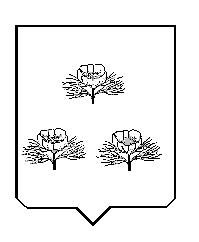 